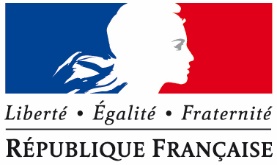 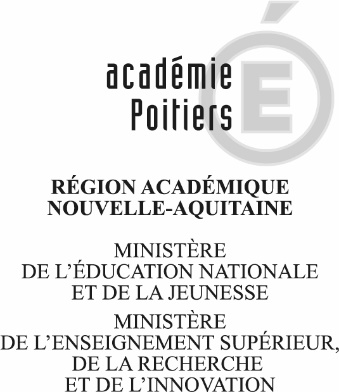 DEMANDE D’AUTORISATION SPECIALE D’ABSENCE DEMANDE D’AUTORISATION SPECIALE D’ABSENCE RENSEIGNEMENT DEMANDEURRENSEIGNEMENT DEMANDEURRENSEIGNEMENT DEMANDEURRENSEIGNEMENT DEMANDEURRENSEIGNEMENT DEMANDEURRENSEIGNEMENT DEMANDEURRENSEIGNEMENT DEMANDEURRENSEIGNEMENT DEMANDEURNom :Prénom :Corps :Grade :Etablissement ou service d’affectation :Etablissement ou service d’affectation :MODALITES DE LA DEMANDEMODALITES DE LA DEMANDEMODALITES DE LA DEMANDEMODALITES DE LA DEMANDEMODALITES DE LA DEMANDEMODALITES DE LA DEMANDEMODALITES DE LA DEMANDEMODALITES DE LA DEMANDEDate de début de l’absence :Date de fin de l’absence :Date de fin de l’absence :Date de fin de l’absenceMotif de la demande (joindre justificatif) :Motif de la demande (joindre justificatif) :Motif de la demande (joindre justificatif) :Motif de la demande (joindre justificatif) :Dispositions prises pendant l’absence pour l’organisation du service :Dispositions prises pendant l’absence pour l’organisation du service :Dispositions prises pendant l’absence pour l’organisation du service :Dispositions prises pendant l’absence pour l’organisation du service :Date de la demande :                                                                            Date de la demande :                                                                            Date de la demande :                                                                            Date de la demande :                                                                            Vu et transmis le :Vu et transmis le :Vu et transmis le :Vu et transmis le :Observations éventuelles :Observations éventuelles :Observations éventuelles :Observations éventuelles :Signature de l’intéressé(e) :                Signature de l’intéressé(e) :                Signature de l’intéressé(e) :                Signature de l’intéressé(e) :                Signature du supérieur hiérarchique :  Signature du supérieur hiérarchique :  Signature du supérieur hiérarchique :  Signature du supérieur hiérarchique :  SUIVI DEMANDE (cadre réservé au service gestionnaire)SUIVI DEMANDE (cadre réservé au service gestionnaire)SUIVI DEMANDE (cadre réservé au service gestionnaire)SUIVI DEMANDE (cadre réservé au service gestionnaire)SUIVI DEMANDE (cadre réservé au service gestionnaire)SUIVI DEMANDE (cadre réservé au service gestionnaire)SUIVI DEMANDE (cadre réservé au service gestionnaire)SUIVI DEMANDE (cadre réservé au service gestionnaire)Accordée le :Accordée le :Accordée le :Refusée le :Refusée le :Refusée le :